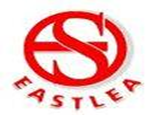 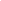 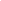 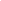 Education training and qualificationDfES Qualified Teacher Status, or overseas trained teacher.Degree in subject or equivalent qualification.ExperienceTeaching experience essential.Able to teach to GCSE level at least and beyond is desirableKnowledge and commitmentUp-to-date knowledge of curriculum and pastoral issues and clear ideas as to how to meet the needs of the students in these subjects.Commitment to the inclusion of students with special needs into mainstream educational provision.Self-managementHardworking and committed to own learning and on going professional development.High standards of professional practice, including time management and attention to detail.Able to maintain sense of proportion and humour in stressful situations.Able to be reflective and self-critical.Able to set realistic goals, work towards them and monitor progress.Able to work as a member of a team.Good record or attendance and punctuality.